P.98■ラスコー洞窟壁画の写真を見て気がついたことを「事実」と「想像」したことに分けて書いてみましょう。２．P.98■～■の土偶などは『多産や豊猟への願い，生命力の象徴としてつくられた』と説明されていますが，　　その願いや象徴は具体的に，どの土偶に，どのような形として表現されていると思いますか。3.　 P.99のギリシャ時代の彫刻(■ミロのヴィーナス，■円盤投げ)とローマ時代の彫刻(■アウグストゥス立像)を比較し，気付いたことを書いてみましょう。　4.　P.99■ミロのヴィーナスの手は，どんなポーズだったのでしょうか。その手には何か持っていたのでしょうか。想像して描いてみましょう。また，グループで話し合いその結果も描いてみましょう。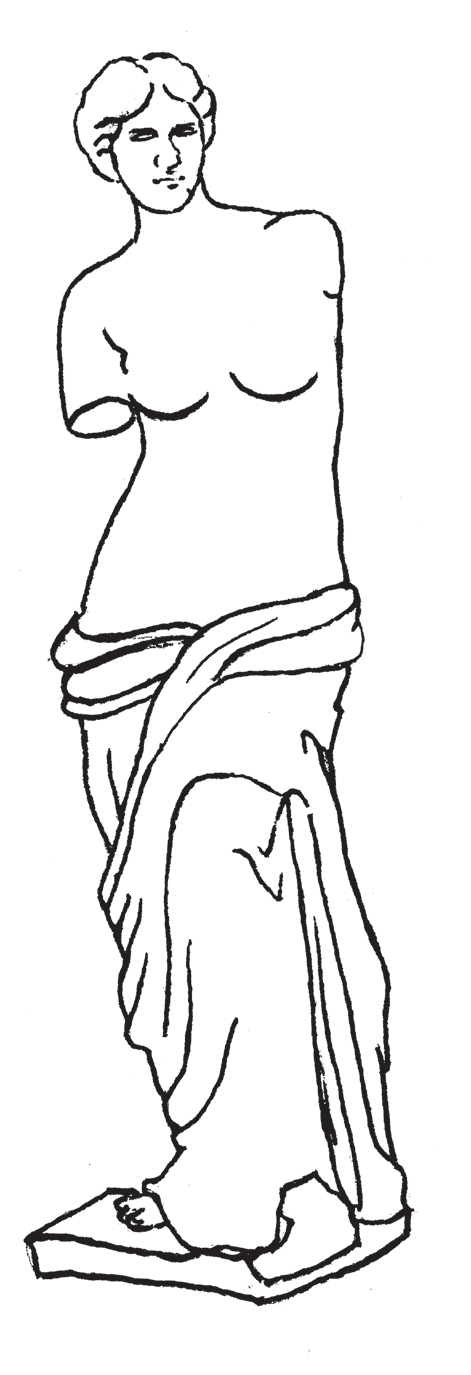 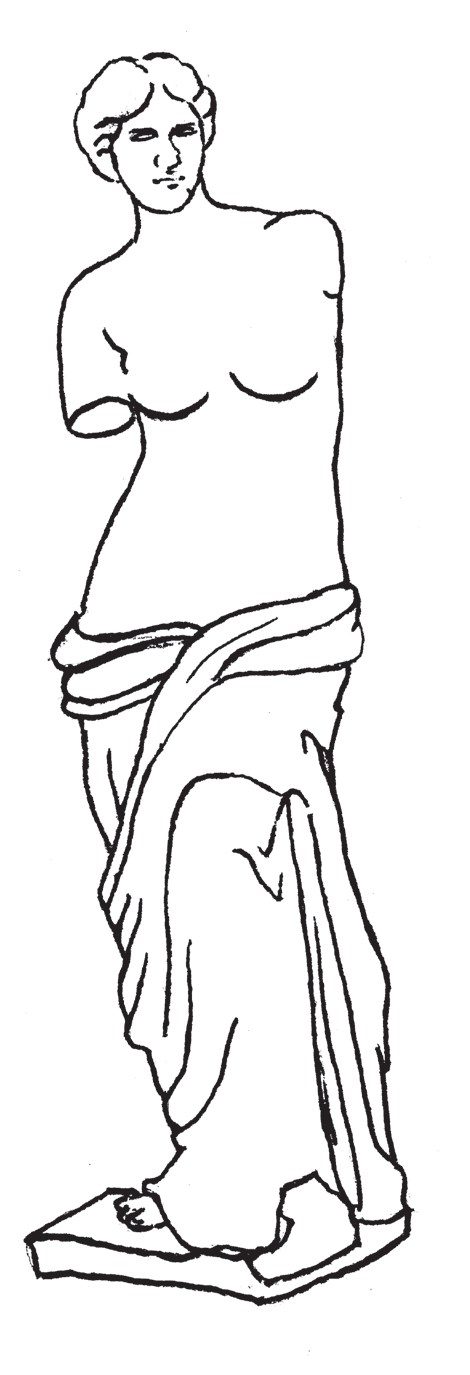 　あなたの想像（1）　　　　　　　　　　あなたの想像（2） 	　グループで話し合った結果「事実」写真を見て分かること「想像」あなたが頭の中で考えたこと・思ったこと土偶などの番号・名称表現された形の特徴多産の願い　胸が大きい豊猟の願い生命力の象徴